EC PROHLÁŠENÍ O SHODĚ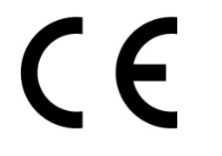 Společnost:		INTELEK.CZ  s r.o.Sídlo: Olivova 2096/4, 11000 Praha - Nové Město, CZ, Provozovna: Ericha Roučky 1291/4, 627 00 Brno - Černovice, CZProhlašuje, žeProdukt:	Krmítka a fontánkyZnačka:	iGET/BlackviewModelové označení:	iGET HOME Feeder 6L , iGET HOME Feeder 6LC, iGET HOME Feeder 9LC , iGET HOME Fountain 3.5L, iGET HOMEbyl testován podle normy (norem) použité pro splnění základních požadavků specifikované směrnicí: RED Directive 2014/53/EU.Toto prohlášení bylo vydáno na základě výsledků zkušebních protokolů, které připravil:Shenzhen SiCT Technology Co., Ltd. 202, Building 3, No.111 Huanguan Middle Road, Songyuanxia Community, Guanhu Street, Longhua District, Shenzhen, Guangdong, China
Reporty: XK2205013013E, XK2205013013MF, XK2205013013S, XK2205013013W     Testovací standardy:  ETSI EN 301 489-1 V2.2.3 (2019-11) ETSI EN 301 489-17 V3.2.4 (2020-09) ETSI EN 300 328 V2.2.2 (2019-07) EN60335-1:2012+A11:2014+A13:201 7+A14:2019+A1:2019+A2:2019 EN 62233:2008 EN IEC 62311: 2020  Číslo certifikátu: XK2205013013CCertifikát vystaven:   6.6.2022    Místo: Brno					Jméno a příjmení: Ing. Ivo KraváčekDatum:  10.10.2022				Pozice: CEO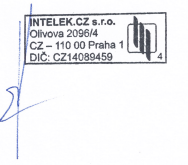 						Podpis: 		EC PREHLÁSENIE O ZHODESpoločnosť:		INTELEK.CZ  s r.o.Sídlo: Olivova 2096/4, 11000 Praha - Nové Město, CZ, Provozovna: Ericha Roučky 1291/4, 627 00 Brno - Černovice, CZPrehlasuje, žeProdukt:	Kŕmidlá a fontánkyZnačka:	iGET/BlackviewModelové označenie:	iGET HOME Feeder 6L , iGET HOME Feeder 6LC, iGET HOME Feeder 9LC , iGET HOME Fountain 3.5L, iGET HOMEbol testovaný podľa normy (noriem) použitej pre splnenie základných požiadaviek špecifikovaných smernicou: RED Directive 2014/53/EU.Toto prehlásenie bolo vydané na základe výsledkov skúšobných protokolov, ktoré pripravil:Shenzhen SiCT Technology Co., Ltd. 202, Building 3, No.111 Huanguan Middle Road, Songyuanxia Community, Guanhu Street, Longhua District, Shenzhen, Guangdong, ChinaReporty:  XK2205013013E, XK2205013013MF, XK2205013013S, XK2205013013W     Testovacie štandardy:   ETSI EN 301 489-1 V2.2.3 (2019-11) ETSI EN 301 489-17 V3.2.4 (2020-09) ETSI EN 300 328 V2.2.2 (2019-07) EN60335-1:2012+A11:2014+A13:201 7+A14:2019+A1:2019+A2:2019 EN 62233:2008 EN IEC 62311: 2020  Číslo certifikátu:  XK2205013013C	Certifikát vystavený:   6.6.2022    Miesto: Brno					Meno a priezvisko: Ing. Ivo KraváčekDátum:  10.10.2022				Pozícia: CEO						Podpis: 	EC DECLARATION OF CONFORMITY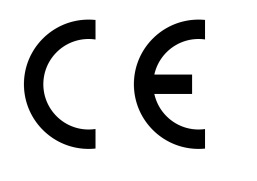 Company:		INTELEK.CZ  s r.o.Sídlo: Olivova 2096/4, 11000 Praha - Nové Město, CZ, Provozovna: Ericha Roučky 1291/4, 627 00 Brno - Černovice, CZDeclare thatProduct:	Feeders and fountainsTrade Name:	iGET/BlackviewModel Number:	iGET HOME Feeder 6L , iGET HOME Feeder 6LC, iGET HOME Feeder 9LC , iGET HOME Fountain 3.5L, iGET HOMEhas been tested with the listed standards and found in compliance with the council R&TTE Directive 2014/53/EU. It is possible to use CE marking to demonstrate the compliance with this R&TTE Directive.This declaration was issued based on result of test reports prepared byShenzhen SiCT Technology Co., Ltd. 202, Building 3, No.111 Huanguan Middle Road, Songyuanxia Community, Guanhu Street, Longhua District, Shenzhen, Guangdong, China                                           
Report No.: XK2205013013E, XK2205013013MF, XK2205013013S, XK2205013013W     Test standards:  ETSI EN 301 489-1 V2.2.3 (2019-11) ETSI EN 301 489-17 V3.2.4 (2020-09) ETSI EN 300 328 V2.2.2 (2019-07) EN60335-1:2012+A11:2014+A13:201 7+A14:2019+A1:2019+A2:2019 EN 62233:2008 EN IEC 62311: 2020  Certificate No.: XK2205013013CCertificate Date:   6.6.2022    Place: Brno					Name: Ing. Ivo KraváčekDate:  10.10.2022				Position: CEO						Signature: 